Утвержден Приказом Закрытого Акционерного Общества «Азербайджанское Каспийское Морское Пароходство» от 01 декабря 2016 года, № 216.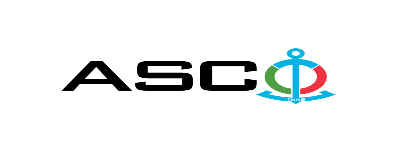 ЗАКРЫТОЕ АКЦИОНЕРНОЕ ОБЩЕСТВО «АЗЕРБАЙДЖАНСКОЕ КАСПИЙСКОЕ МОРСКОЕ ПАРОХОДСТВО» ОБЪЯВЛЯЕТ О ПРОВЕДЕНИИ ОТКРЫТОГО КОНКУРСА НА ЗАКУПКУ ЗАПАСНЫХ ЧАСТЕЙ ДЛЯ ГЛАВНЫХ ДВИГАТЕЛЕЙ ТИПА MAN 5S26MC И ВСПОМОГАТЕЛЬНЫХ ДВИГАТЕЛЕЙ ТИПА MAN 2876LE301 НЕОБХОДИМЫХ ДЛЯ СУДНА "БАЛАКЕН" НА БАЛАНСЕ АСКО: КОНКУРС № АМ212/2022 (на бланке участника-претендента)ПИСЬМО-ЗАЯВКА НА УЧАСТИЕ В ОТКРЫТОМ КОНКУРСЕ Город _______ “___”_________2022 год ___________№           							                                                                                          Председателю Комитета по Закупкам АСКОГосподину Дж. МахмудлуНастоящей заявкой [с указанием полного наименования претендента-подрядчика] подтверждает намерение принять участие в открытом конкурсе № [с указанием претендентом номера конкурса], объявленном «АСКО» в связи с закупкой «__________». При этом подтверждаем, что в отношении [с указанием полного наименования претендента-подрядчика] не проводится процедура ликвидации, банкротства, деятельность не приостановлена, а также отсутствуют иные обстоятельства, не позволяющие участвовать в данном тендере. Гарантируем, что [с указанием полного наименования претендента-подрядчика] не является лицом, связанным с АСКО. Сообщаем, что для оперативного взаимодействия с Вами по вопросам, связанным с представленной документацией и другими процедурами, нами уполномочен:Контактное лицо :Должность контактного лица: Телефон:E-mail:Приложение:Оригинал  банковского  документа об  оплате взноса за участие в конкурсе –  на ____ листах.________________________________                                   _______________________(Ф.И.О. уполномоченного лица) (подпись уполномоченного лица)_______________________               (должность уполномоченного лица)                                                                                                                   M.П.П Р И М Е Ч А Н И Е :  Перед каждой позицией товара должны быть указаны точное наименование страны и предприятия изготовителя, а также на каждый товар должен быть представлен сертификат качества производителя и сертификаты происхождения.     Контактное лицо по техническим вопросам Таир Сеидов, заместитель начальника Службы Технической Эксплуатации Флота Телефон : (+99412) 4043700 / 2182Адрес электронной почты: tahir.seyidov@asco.az ПРИМЕЧАНИЕ относительно учредительных и финансовых документов:      До заключения договора купли-продажи с компанией победителем конкурса  проводится проверка претендента в соответствии с правилами закупок АСКО.     Компания должна перейти по этой ссылке (http://asco.az/sirket/satinalmalar/podratcilarin-elektron-muraciet-formasi/), чтобы заполнить специальную форму или представить следующие документы:Устав компании (со всеми изменениями и дополнениями)Выписка из реестра коммерческих юридических лиц (выданная в течение последнего 1 месяца)Информация об учредителе юридического лица  в случае если учредитель является юридическим лицомИНН свидетельствоПроверенный аудитором баланс бухгалтерского учета или налоговая декларация (в зависимости от системы налогообложения) / справка на отсутствие налоговой задолженности в органах налогообложения Удостоверения личности законного представителяЛицензии учреждения необходимые для оказания услуг / работ (если применимо)Договор не будет заключен с компаниями которые не предоставляли указанные, а так же указанные на первой графе настоящего Объявления документы и не получили позитивную оценку по результатам процедуры проверки и те предложения будут исключены из конкурса ! Перечень документов для участия в конкурсе:Заявка на участие в конкурсе (образец прилагается); Банковский документ об оплате взноса за участие в конкурсе; Конкурсное предложение; Банковская справка о финансовом положении грузоотправителя за последний 1 год (или в течении периода функционирования) ;Справка из соответствующих налоговых органов об отсутствии  просроченных обязательств по налогам и другим обязательным платежам в Азербайджанской Республике, а также об отсутствии неисполненных обязанностей налогоплательщика, установленных Налоговым кодексом Азербайджанской Республики в течение последнего года (исключая период приостановления). На первичном этапе, заявка на участие в конкурсе (подписанная и скрепленная печатью) и банковский документ об оплате взноса за участие (за исключением конкурсного предложения) должны быть представлены на Азербайджанском, русском или английском языках не позднее 17:00 (по Бакинскому времени) 26 декабря 2022 года по месту нахождения Закрытого Акционерного Общества «Азербайджанское Каспийское Морское Пароходство» (далее – «АСКО» или "Закупочная Организация") или путем отправления на электронную почту контактного лица. Остальные документы должны быть представлены в конверте конкурсного предложения. Перечень (описание) закупаемых товаров, работ и услуг прилагается.Сумма взноса за участие в конкурсе и приобретение Сборника Основных Условий :Претенденты, желающие принять участие в конкурсе, должны оплатить нижеуказанную сумму взноса за участие в конкурсе (название организации проводящий конкурс и предмет конкурса должны быть точно указаны в платежном поручении) путем перечисления средств на банковский счет АСКО с последующим представлением в АСКО документа подтверждающего оплату, в срок не позднее, указанного в первом разделе.  Претенденты, выполнявшие данное требование, вправе приобрести Сборник Основных Условий по предмету закупки у контактного лица в электронном или печатном формате в любой день недели с 09.00 до 17.00 часов до даты, указанной в разделе IV объявления.Размер взноса за участие (без НДС): 50 (пятьдесят) АЗН.  Допускается оплата суммы взноса за участие в манатах или в долларах США и Евро в эквивалентном размере.    Номер счета :  Взнос за участие в конкурсе не подлежит возврату ни при каких обстоятельствах, за исключением отмены конкурса АСКО!Гарантия на конкурсное предложение:Для конкурсного предложения требуется банковская гарантия в сумме не менее 1 (одного)% от цены предложения. Форма банковской гарантии будет указана в Сборнике Основных Условий. Оригинал банковской гарантии должен быть представлен в конкурсном конверте вместе с предложением. В противном случае Закупочная Организация оставляет за собой право отвергать такое предложение. Финансовое учреждение, выдавшее гарантию, должно быть принято в финансовых операциях в Азербайджанской Республике и / или в международном уровне. Закупочная организация  оставляет за собой право не принимать никаких недействительных  банковских гарантий.В случае если лица, желающие принять участие в конкурсе закупок, предпочтут  представить гарантию другого типа  (аккредитив, ценные бумаги,  перевод средств на счет указанный в тендерных документах, депозит и другие финансовые активы), в этом случае должны предварительно запросить АСКО посредством контактного лица, указанного в объявлении и получить согласие  о возможности приемлемости такого вида гарантии. Сумма гарантии за исполнение договора требуется в размере 5 (пяти) % от закупочной цены.Для текущей закупочной операции Закупающая Организация произведет оплату только после того, как товары будут доставлены на склад, предоплата не предусмотрена.Предельный срок и время подачи конкурсного предложения:Участники, представившие заявку на участие и банковский документ об оплате взноса за участие в конкурсе до срока, указанного в первом разделе, должны представить свои конкурсные предложения в «АСКО» в запечатанном конверте (один оригинальный экземпляр и одна копия) не позднее 12:00 (по Бакинскому времени) 05 января 2023 года.Конкурсные предложения, полученные позже указанной даты и времени, не вскрываются и возвращаются участнику.Адрес закупочной организации :Азербайджанская Республика, город Баку AZ1003 (индекс), Ул. М. Усейнова 2, Комитет по Закупкам АСКО. Контактное лицо :Бабаев ЭмильВедущий специалист по закупкам Департамента Закупок АСКОТелефонный номер: +99451 229 62 82; 994 12 4043700 (внутр. 1242): Адрес электронной почты: emil.a.babayev@asco.az, tender@asco.azПо юридическим вопросам :Телефонный номер: +994 12 4043700 (внутр. 1262)Адрес электронной почты: tender@asco.az Дата, время и место вскрытия конвертов с конкурсными предложениями:Вскрытие конвертов будет производиться в 14.30 (по Бакинскому времени) 05 января 2023 года.Лица Желающие принять участие во вскрытии конвертов получат ссылку и они смогут принять участие в онлайн-формате. Сведения о победителе конкурса:Информация о победителе конкурса будет размещена в разделе «Объявления» официального сайта АСКО.Прочие условия конкурса :Условия поставки местных участников принимаются на условиях «Incoterms 2020 DDP Baku Warehouse», а иностранных предприятий на условиях «Incoterms 2020 CIP Baku»; Предъявление сертификатов происхождения и качества на товары обязательно;Каждый из товаров должен быть промаркирован точным названием страны и компании производителя.№Наименование материалов и оборудованияКод, тип, марка, параметрыКоличествоЕдиница измерения№Наименование материалов и оборудованияКод, тип, марка, параметрыКоличествоЕдиница измеренияСудно "Балакен" Заявка: 100517551Сальник 55 x 72 x 108шт.2Стеклянный термометр с углом 90 градусов в металлическом корпусе  P91207 - 83 поз. 27010шт.3Колцо90302 - 182 - 05810шт.4Резиновое кольцо90302 - 182 - 01050шт.5Резиновое кольцо90302 - 182 - 02250шт.6Уплотнительное кольцо90801 - 137U поз. 29040шт.7Подшипник22114шт.8Подшипник62114шт.9Уплотнительное кольцо90101 - 195 - 16320шт.10Уплотнительное кольцо90101 - 195 - 13820шт.11Уплотнительное кольцо90302 - 0182 - 16650шт.12Колцо  90201 - 172 поз.16720шт.13Колцо 90201 - 172 поз.17920шт.14Сальник 90205 - 01195шт.15Резиновое кольцо90802 - 0041 поз. 15230шт.16Резиновое кольцо90802 - 0041 поз. 16430шт.17Резиновое кольцо90802 - 0041 поз. 22330шт.18Резиновое кольцо90805-84U поз. 21830шт.19Резиновое кольцо90801 - 137U поз. 49330шт.20Резиновое кольцо90801 - 137U поз. 80230шт.21Резиновое кольцо90913 - 0071 поз. 10740шт.22Уплотнительное кольцо9,5 x 20 x 1 51.98701-006550шт.23Уплотнительное кольцо51.96501-049350шт.24Уплотнительное кольцо51.96501-052250шт.25Сальник вала в сборе 105 x 130 x 12RD51.01510 - 60044шт.26Прокладка51.01903-02514шт.27Задний сальник        51.01501 - 60124шт.28Сальник вала 115 x 140 x 12LD51.01510 - 60104шт.29Колцо51.02503 - 078424шт.30Колцо51.02503 - 072024шт.31Колцо51.02503 - 075224шт.32Прокладка код крышку головки блока цилиндров 51.03901 - 036624шт.33Прокладка под колпак 51.03905 - 013524шт.34Прокладка масляного радиатора51.05901 - 01194шт.35Уплотнительное кольцо с эластичной кромкой06.56631 - 0101100шт.36Ремень51,96820 - 028810шт.37Клиновой ремень с 2 канавками 2-3VX1420 OPTIBELT51.96820 - 028810шт.38Комплект сальников51.00900 - 64874комплект